MINEŠTRA (Brina in Anja Hedl)Za kosilo smo pripravile mineštro iz krompirja, korenčka in klobase. Prepražile smo malo čebule, nato smo dodale klobaso in jo dušile na čebuli. Dodamo še krompir in korenje. Kuhamo tako dolgo, da je zelenjava kuhana. Dodamo malo paradižnikovega koncentrata in zgostimo s koruznim škrobom ali moko.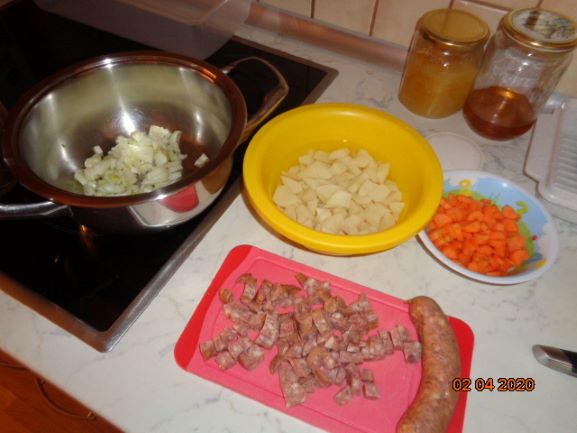 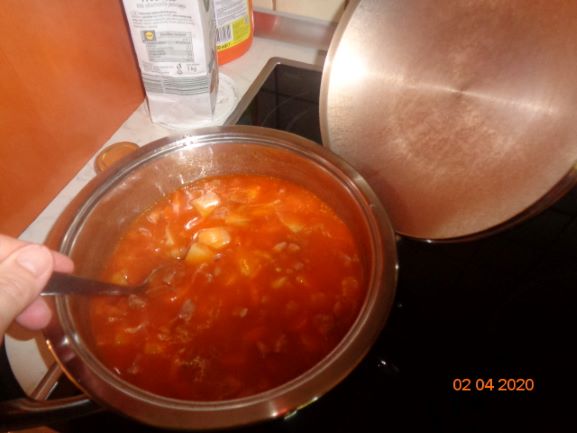 